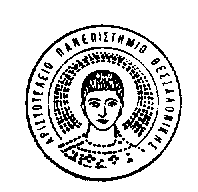 ΑΡΙΣΤΟΤΕΛΕΙΟ ΠΑΝΕΠΙΣΤΗΜΙΟ ΘΕΣΣΑΛΟΝΙΚΗΣ - ΤΜΗΜΑ ΙΑΤΡΙΚΗΣΒ’ ΧΕΙΡΟΥΡΓΙΚΗ ΠΡΟΠΑΙΔΕΥΤΙΚΗ ΚΛΙΝΙΚΗΔΙΕΥΘΥΝΤΗΣ: Καθηγητής Θεόδωρος Ε. ΠαυλίδηςΓΠΝ ΙΠΠΟΚΡΑΤΕΙΟ, Κωνσταντινουπόλεως 49, 546 42, ΘεσσαλονίκηΕΝΑΡΞΗ ΔΙΑΛΕΞΕΩΝ ΚΑΙ ΚΛΙΝΙΚΩΝ ΦΡΟΝΤΙΣΤΗΡΙΩΝ ΓΙΑ ΤΟ ΜΑΘΗΜΑ ΧΕΙΡΟΥΡΓΙΚΗ ΙΙ (Ζ’ ΕΞΑΜ)ΣΤΗ Β’ ΧΕΙΡΟΥΡΓΙΚΗ ΠΡΟΠΑΙΔΕΥΤΙΚΗ ΚΛΙΝΙΚΗ ΑΠΘ - ΙΠΠΟΚΡΑΤΕΙΟ ΚΑΛΟΥΝΤΑΙ ΟΙ ΦΟΙΤΗΤΕΣ ΠΟΥ ΑΝΗΚΟΥΝ ΣΤΗ Β’ ΧΕΙΡΟΥΡΓΙΚΗ ΠΡΟΠΑΙΔΕΥΤΙΚΗ ΚΛΙΝΙΚΗ ΙΠΠΟΚΡΑΤΕΙΟ ΝΟΣΟΚΟΜΕΙΟ (ΔΙΕΥΘΥΝΤΗΣ ΚΑΘΗΓΗΤΗΣ ΘΕΟΔ. Ε. ΠΑΥΛΙΔΗΣ) ΝΑ ΠΡΟΣΕΛΘΟΥΝ ΓΙΑ ΤΗΝ ΕΝΑΡΞΗ ΤΩΝ ΜΑΘΗΜΑΤΏΝ ΧΕΙΡΟΥΡΙΚΗΣ ΙΙ, ΣΤΗΝ ΑΙΘΟΥΣΑ ΔΙΔΑΣΚΑΛΙΑΣ ΤΗΣ ΚΛΙΝΙΚΗΣ (ΙΠΠΟΚΡΑΤΕΙΟ ΝΟΣΟΚΟΜΕΙΟ-Α’ ΚΤΙΡΙΟ-5ος ΟΡΟΦΟΣ, ΤΗΝ ΤΡΙΤΗ  08-10-2019,  ΩΡΑ 08:30. ΤΟ ΠΡΩΤΟ ΜΑΘΗΜΑ ΑΦΟΡΑ ΤΙΣ «ΠΑΘΗΣΕΙΣ ΧΟΛΗΦΟΡΩΝ» ΚΑΙ  ΘΑ ΓΙΝΕΙ ΑΠΟ ΤΟΝ ΚΑΘΗΓΗΤΗ.ΟΙ ΔΙΑΛΕΞΕΙΣ ΘΑ ΓΙΝΟΝΤΑΙ ΚΑΘΕ ΤΡΙΤΗ- ΤΕΤΑΡΤΗ – ΠΕΜΠΤΗ ΕΚΤΟΣ ΑΡΓΙΩΝ ΚΑΙ ΩΡΑ 08:30. ΤΙΣ ΙΔΙΕΣ ΗΜΕΡΕΣ ΚΑΙ ΩΡΑ 10:15 ΘΑ ΞΕΚΙΝΑΕΙ ΤΟ ΚΛΙΝΙΚΟ ΦΡΟΝΤΙΣΤΗΡΙΟ ΣΤΟΥΣ ΘΑΛΑΜΟΥΣ ΤΗΣ ΚΛΙΝΙΚΗΣ, ΣΤΟ ΟΠΟΙΟ Η ΠΑΡΟΥΣΙΑ ΕΙΝΑΙ ΥΠΟΧΡΕΩΤΙΚΗ. Η ΚΑΤΑΝΟΜΗ ΤΩΝ ΦΟΙΤΗΤΩΝ ΣΕ 3 ΟΜΑΔΕΣ ΕΧΕΙ ΗΔΗ ΑΝΑΡΤΗΘΕΙ ΣΤΟΝ ΠΙΝΑΚΑ ΑΝΑΚΟΙΝΩΣΕΩΝ ΤΗΣ ΚΛΙΝΙΚΗΣ ΚΑΙ ΘΑ ΕΙΝΑΙ ΙΔΙΑ ΜΕ ΤΟ ΠΡΟΗΓΟΥΜΕΝΟ ΕΞΑΜΗΝΟ. ΘΑ ΠΑΙΡΝΟΝΤΑΙ ΠΑΡΟΥΣΙΕΣ ΣΤΗΝ ΑΡΧΗ ΤΟΥ ΜΑΘΗΜΑΤΟΣ. ΕΠΙΣΥΝΑΠΤΕΤΑΙ ΑΝΑΛΥΤΙΚΟ ΠΡΟΓΡΑΜΜΑ ΤΩΝ ΜΑΘΗΜΑΤΩΝ ΚΑΙ ΤΩΝ ΦΡΟΝΤΙΣΤΗΡΙΩΝ ΓΙΑ ΤΙΣ ΔΥΟ ΠΡΩΤΕΣ ΕΒΔΟΜΑΔΕΣ ΕΝΩ ΣΤΗ ΣΥΝΕΧΕΙΑ ΘΑ ΑΝΑΡΤΑΤΑΙ ΣΤΟΝ ΠΙΝΑΚΑ ΑΝΑΚΟΙΝΩΣΕΩΝ ΤΗΣ ΚΛΙΝΙΚΗΣ. ΘΕΣΣΑΛΟΝΙΚΗ 30-09-2019ΑΠΟ ΤΗ ΓΡΑΜΜΑΤΕΙΑ ΤΗΣ ΚΛΙΝΙΚΗΣΟ ΚΑΘΗΓΗΤΗΣΘΕΟΔ. Ε. ΠΑΥΛΙΔΗΣΠΡΟΓΡΑΜΜΑ ΜΑΘΗΜΑΤΩΝ Ζ’ ΕΞΑΜΗΝΟΥ ΑΠΟ 08-10 ΕΩΣ 17-10-2019ΜΑΘΗΜΑ-ΔΙΑΛΕΞΗ                       ΚΛΙΝΙΚΟ ΦΡΟΝΤΙΣΤΗΡΙΟΩΡΑ  8:30- 10                                                         ΩΡΑ   10:15-12                                                    ΟΜΑΔΑ Α                  ΟΜΑΔΑ Β                   ΟΜΑΔΑ ΓΤΡΙΤΗ 08/10κ. ΚΑΘΗΓΗΤΗΣ                       κ. Ντούρος                  κ. Ψαρράς                  κ.ΣυμεωνίδηςΠαθήσεις Χοληφόρων (1)ΤΕΤΑΡΤΗ 09/10κ. ΚΑΘΗΓΗΤΗΣ                       κ. Συμεωνίδης              κ. Ψαρράς                κ. Μαρνέρη             Παθήσεις Χοληφόρων (2)ΠΕΜΠΤΗ 10/10κ. ΨΑΡΡΑΣ                               κ. Συμεωνίδης               κ. Ευσταθίου             κ.  ΝτούροςΠαθήσεις Στομάχου (1)ΤΡΙΤΗ 15/10κ. ΚΑΘΗΓΗΤΗΣ                      κ. Ευσταθίου               κ. Ψαρράς                   κ .ΣυμεωνίδηςΠαθήσεις Χοληφόρων  (3)ΤΕΤΑΡΤΗ 16/10κ. ΨΑΡΡΑΣ                              κ. Ντούρος                    κ. Ψαρράς                   κ.  ΚαμεντσίδηςΠαθήσεις Στομάχου   (2)ΠΕΜΠΤΗ 17/10κ. ΨΑΡΡΑΣ                              κ. Καμεντσίδης              κ. Ντούρος                 κ.  ΣυμεωνίδηςΠαθήσεις Στομάχου  (3)